Greater Upper Marlboro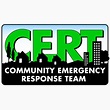 Meeting AgendaSaturday, November 10, 2018 @ 9:00 a.m.Meeting location – Upper Marlboro Town Hall, 14211 School Lane, Upper Marlboro, MD. 20772Call to Order Moment of Silence – For all First RespondersRoll Call (board members) Acknowledgment of members/visitors  Vote on September 8, 2018 Meeting MinutesOld Business Voted on postponing the October 13, 2018 monthly meeting in lieu of the October 20, 2018 Schoolhouse Pond Clean-up  New BusinessTake Our FEMA Challenge – Recognizing members whom completed the challenge Schoolhouse Pond cleanup – 2019 (dates pending) GUM CERT Board Members Election  MD Professional Emergency Management Program (MDPEMP) – Maryland EM Certification CERT Outreach (Town of Upper Marlboro) Members Share Recent Training & Seminar Experiences Training Topic Mitigation and the Planning Process (20-minutes – Presenter Alonzo Joy)  Radio Training (5-minutes – Presenter Wanda Leonard)Upcoming Events (specifics sent via email) AWR167 Sport Event Risk Management (2-day class) - November 13-14, 2018, 8:00 a.m.-5:00 p.m.ICS 400 (2-day class) – November 13-14, 2018, 8:00 a.m.-4:00 p.m.  CPR/AED/First aid – November 16, 2018, 9:00 a.m.-1:30 p.m.Frederick County Community Preparedness Seminar – November 17, 2018, 8:00 a.m. – 1:00 p.m. G-775 – EOC Management & Operations – December 6-7, 2018, 8:30 a.m.-4:30 p.m. G-366 Planning for Needs of Children in Disasters (2-day class) – December 13-14, 2018, 9:00 a.m.-5:00 p.m. WebEOC Basic – November 18, 2018, 9:00 a.m.-1:00 p.m. Opioid Overdose Response Training – January 7, 2019, 6:00 p.m.-8:00 p.m.  Closing Remarks and Comments from Members & Board  Our next scheduled meetings: December 8, 2018 & January 12, 2019 Schoolhouse Pond Clean-up date: 2019 Dates Pending   